MATERIEL :PATE SABLEE :1 cul de poule, 1 bol, 1 fourchette,1 couteau d’office, 1 rouleau à pâtisserie, des petits moules à tarte .Garniture :1 cul de poule, 1 casserole,  1 spatule, 1 presse citron, 1 zesteur.INGREDIENTS pour 6 personnes:Pâte sablée :150g farine75g beurre75g sucre1 œufSelGarniture :2 œufs125g sucre50g sucre Jus de 2 citrons et un peu de zesteTECHNIQUE :Pâte sablée : Mettre l’œuf, le sel, le sucre dans un cul de poule et mélanger avec une spatuleAjouter la farine tamisée et le beurre dans un second cul de poule ; émietter du bout des doigts pour mélanger jusqu’à ce que l’ensemble présente l’aspect de sable.Faire la fontaine, ajouter le premier mélange, travailler à la spatule puis former une boule à la main. Pétrir le moins possible.Etendre la pâte au rouleau, découper à la forme des moules à tartelette, puis garnir chacune.Garniture :Faire fondre le beurre et le laisser refroidir.Mélanger les autres ingrédients dans le cul de poule et le rajouter au beurre. Bien remuer le mélange en continu jusqu’à l’épaississement de la garniture.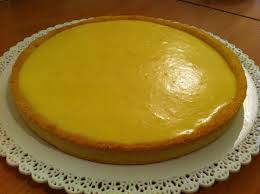 